Телевизионный анонс на ноябрьМосква, 01.11.2021«Наше новое кино» представляет подборку новинок российского кинематографа на ноябрь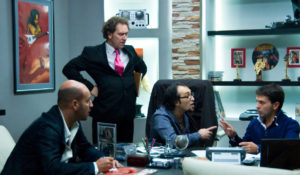 Российские новинки разных жанров с любимыми актерами — смотрите на телеканале «Наше новое кино» в ноябре. «Будь моим Кириллом» — жизненная романтическая комедия с остроумными шутками от продюсера «Восмидесятых» Анны Макаренковой. Скромная девушка придумывает себе парня, чтобы родители отстали от нее с вопросом замужества.«Наша Russia. Яйца судьбы» — полнометражное продолжение знаменитого комедийного сериала с популярными российскими комиками Михаилом Галустяном и Сергеем Светлаковым о приключениях трудовых мигрантов Равшана и Джамшута.«Лед» — музыкальная мелодрама о судьбе талантливой фигуристки и вере в себя. Продюсер фильма — Федор Бондарчук. В главных ролях: Александр Петров и Аглая Тарасова («Обычная женщина», «Подкидыш») и Милош Бикович («Холоп»).«Война» — реалистичная драма Алексея Балабанова («Брат», «Брат 2») об ужасах чеченской войны. В главных ролях: Алексей Чадов (сериалы «Игра на выживание», «На безымянной высоте»), Сергей Бодров мл. («Брат», «Брат 2») и другие.«День радио» — комедия Дмитрия Дьяченко («О чем говорят мужчины») об одном дне из жизни модной московской радиостанции. Главные роли исполнили участники «Квартета И», а также Нонна Гришаева, Фёдор Добронравов, Николай Фоменко, Максим Виторган, Михаил Полицеймако и другие.Контакты:Пресс-служба ООО «ТПО Ред Медиа»Вероника СмольниковаТел.: +7 (495) 777-49-94 доб. 733Тел. моб.: +7 (988) 386-16-52E-mail: smolnikovavv@red-media.ruБольше новостей на наших страницах в ВК, ОК и Telegram.Информация о телеканале:НАШЕ НОВОЕ КИНО. Телеканал современного российского кино всех жанров. Самые заметные отечественные фильмы последних лет, а также новинки кинопроката. Любимые актеры и режиссеры, истории, которые никого не оставят равнодушным. Производится компанией «Ред Медиа». www.nastroykino.ruРЕД МЕДИА. Ведущая российская телевизионная компания по производству и дистрибуции тематических телеканалов для кабельного и спутникового вещания. Входит в состав «Газпром-Медиа Холдинга». Компания представляет дистрибуцию 39 тематических телеканалов форматов SD и HD, включая 18 телеканалов собственного производства. Телеканалы «Ред Медиа» являются лауреатами международных и российских премий, вещают в 980 городах на территории 43 стран мира и обеспечивают потребности зрительской аудитории во всех основных телевизионных жанрах: кино, спорт, развлечения, познание, музыка, стиль жизни, хобби, детские. www.red-media.ru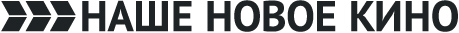 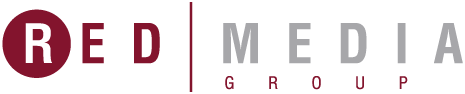 2 ноября в 19:30 — «Будь моим Кириллом»Неуверенная в себе девушка Саша врет семье, что встречается с красавчиком Кириллом, хотя он — всего лишь ее тренер по бегу, с которым она боится даже заговорить. Муж сестры Паша знает правду, но у него и своих проблем хватает — у них с женой уже год не было секса. Записавшись вместе на беготерапию, Саша и Паша решают, что смогут убежать от проблем вместе.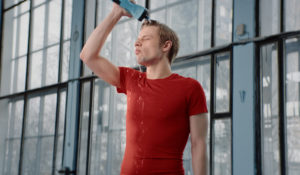 Производство: 2021 г. РоссияРежиссер: Алла Елисеева, Павел ЕмелинВ ролях: Виталийс Семёновс, Анастасия Евграфова, Анна Антонова, Иван Мулин, Сергей Степин11 ноября в 19:30 — «Наша Russia: Яйца судьбы»Рафшан и Джумжуд, гастарбайтеры из Нубарашена, нелегально приезжают в Москву, где бригадир Леонид получил у одного олигарха заказ на супердорогой ремонт. Потеряв в столице нацайника, Рафшан и Джумжуд пытаются найти и спасти его, сея повсюду разрушения и хаос. Но в самой безнадёжной ситуации судьба поворачивается к гастарбайтерам лицом — Рафшан и Джумжуд узнают страшную тайну, которая изменит всё…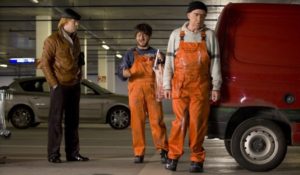 Производство: 2010 г. РоссияРежиссер: Глеб ОрловВ ролях: Сергей Светлаков, Михаил Галустян, Валерий Магдьяш, Виктор Вержбицкий, Александр Семчев, Роман Мадянов, Яна Романченко, Николай Басков, Янина Колесниченко, Нелли Неведина16 ноября в 19:30 — «Лёд»С самого детства Надя верила в чудеса. Она представляла себе, как выходит на лёд под овации публики и танцует свой самый красивый танец. И вот, благодаря вере и упорству, Надя становится знаменитой фигуристкой. Но когда ее мечты о громких победах, красивой жизни и прекрасном принце уже, кажется, готовы исполниться, судьба преподносит ей настоящее испытание. И чтобы его пройти, нужно будет снова, как в детстве, поверить в мечту. Ведь, может быть, победа не всегда должна быть громкой, а прекрасный принц не обязательно передвигается на белом коне?..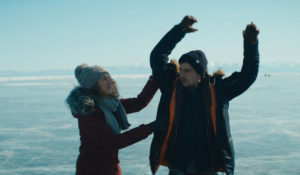 Производство: 2017 г. РоссияРежиссер: Олег ТрофимВ ролях: Аглая Тарасова, Диана Енакаева, Мария Аронова18 ноября в 19:30 — «Война»Аслан Гугаев, командир отряда чеченских боевиков, отпускает троих пленников - двух русских солдат сержанта Ивана Ермакова и рядового Кулика — потому что они не контрактники, а призывники. И англичанина Джона Бойла — потому что он должен собрать два миллиона фунтов стерлингов и привезти деньги Гугаеву в качестве выкупа за свою невесту Маргарет. Маргарет остается у Аслана. Так же, как и капитан российской армии Медведев...За отведенные ему два месяца Джон не находит нужную сумму и не находит поддержки у британских властей, зато, вернувшись в Россию, находит Ваню Ермакова, живущего в Тобольске. Джон и Ваня опять едут в Чечню. Чтобы освободить английскую девушку Маргарет и русского капитана Медведева...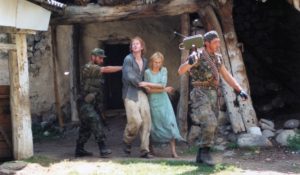 Производство: 2002 г. РоссияРежиссер: Алексей БалабановВ ролях: Алексей Чадов, Иэн Келли, Ингеборга Дапкунайте23 ноября в 19:30 — «День радио»Один день из жизни модной московской радиостанции. Не самый лучший день – рушатся все планы, все валится из рук… И именно в тот момент, когда на станции в прямом эфире вот-вот должен начаться «живой» марафон, а популярные российские рок-группы придут в эфир, чтобы поддержать… впрочем, это уже неважно, потому что тема марафона перехвачена конкурентами и активно обсуждается в эфире «вражеской» радиостанции. Но марафон отменять нельзя! Рабочий день обещает стать последним для всего творческого состава, если срочно не найдется новая тема. А тем временем из Находки вышел маленький катер с лучшими представителями Благовещенского областного цирка – медведь, обезьяна, два пуделя, петух, козел, кабан, которые плывут на гастроли в Японию. И если бы кто-то из команды катера не слил налево полбака солярки, а еще кто-то – еще полбака, то они бы, возможно, даже и доплыли бы. А так… …а так дрейфующий в море жалкий кораблик в течение нескольких минут, благодаря креативным умам сотрудников радиостанции становится гигантским научным лайнером, на борту которого находится сотня уникальных животных, многие из которых сохранились чуть ли не в единственном экземпляре. И этот лайнер терпит чудовищное бедствие в водах Японского моря – ну и, конечно, в прямом эфире «Как Бы Радио». Мир на грани зоокатастрофы!!! Свои комментарии дает сама Бриджит Бордо, а в борьбу за спасение генофонда включаются МЧС и МинОбороны. И, разумеется, лучшие представители отечественной рок-музыки…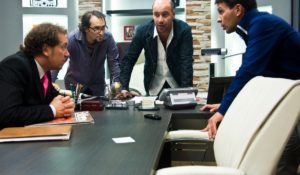 Производство: 2008 г. РоссияРежиссер: Дмитрий ДьяченкоВ ролях: Ростислав Хаит, Камиль Ларин, Леонид Барац